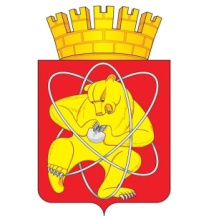 Муниципальное образование «Закрытое административно – территориальное образование  Железногорск Красноярского края»АДМИНИСТРАЦИЯ ЗАТО г. ЖЕЛЕЗНОГОРСКПОСТАНОВЛЕНИЕ    13.12.2017                                                                                                                                         	 № 2153г.ЖелезногорскОб утверждении сводного годового плана ремонтов источников тепловой энергии и тепловых сетей на 2018 год        Руководствуясь Федеральным законом от 06.10.2003 № 131-ФЗ «Об общих принципах организации местного самоуправления в Российской Федерации», Федеральным законом от 27.07.2010 № 190-ФЗ «О теплоснабжении», постановлением Правительства Российской Федерации от 06.09.2012 № 889 «О выводе в ремонт и из эксплуатации источников тепловой энергии и тепловых сетей», организационно-методическими рекомендациями по подготовке к проведению отопительного периода и повышению надежности систем коммунального теплоснабжения в городах и населенных пунктах Российской Федерации, утвержденными приказом Госстроя Российской Федерации от 06.09.2000 № 203ПОСТАНОВЛЯЮ: 1. Утвердить прилагаемый сводный годовой план ремонтов источников тепловой энергии и тепловых сетей на 2018 год (Приложение).2. Управлению делами Администрации ЗАТО г. Железногорск (Е.В. Андросова)  довести настоящее постановление до сведения населения через газету «Город и горожане».       3. Отделу общественных связей Администрации ЗАТО г. Железногорск (И.С. Пикалова) разместить настоящее постановление на официальном сайте Муниципального образования «Закрытое административно-территориальное образование Железногорск Красноярского края» в информационно-телекоммуникационной сети Интернет.      4. Контроль над исполнением настоящего постановления оставляю за собой.       5. Настоящее постановление вступает в силу после его официального опубликования.Глава администрации	ЗАТО г. Железногорск                                                                   С.Е.ПешковПриложение № 1Приложение № 1Приложение № 1к постановлению Администрации ЗАТО г. Железногорскк постановлению Администрации ЗАТО г. Железногорскк постановлению Администрации ЗАТО г. Железногорскот 13.12.2017  № 2153от 13.12.2017  № 2153от 13.12.2017  № 2153СВОДНЫЙ ГОДОВОЙ ПЛАН РЕМОНТОВ ИСТОЧНИКОВ ТЕПЛОВОЙ ЭНЕРГИИ И ТЕПЛОВЫХ СЕТЕЙ НА 2018ГОД СВОДНЫЙ ГОДОВОЙ ПЛАН РЕМОНТОВ ИСТОЧНИКОВ ТЕПЛОВОЙ ЭНЕРГИИ И ТЕПЛОВЫХ СЕТЕЙ НА 2018ГОД СВОДНЫЙ ГОДОВОЙ ПЛАН РЕМОНТОВ ИСТОЧНИКОВ ТЕПЛОВОЙ ЭНЕРГИИ И ТЕПЛОВЫХ СЕТЕЙ НА 2018ГОД СВОДНЫЙ ГОДОВОЙ ПЛАН РЕМОНТОВ ИСТОЧНИКОВ ТЕПЛОВОЙ ЭНЕРГИИ И ТЕПЛОВЫХ СЕТЕЙ НА 2018ГОД СВОДНЫЙ ГОДОВОЙ ПЛАН РЕМОНТОВ ИСТОЧНИКОВ ТЕПЛОВОЙ ЭНЕРГИИ И ТЕПЛОВЫХ СЕТЕЙ НА 2018ГОД СВОДНЫЙ ГОДОВОЙ ПЛАН РЕМОНТОВ ИСТОЧНИКОВ ТЕПЛОВОЙ ЭНЕРГИИ И ТЕПЛОВЫХ СЕТЕЙ НА 2018ГОД СВОДНЫЙ ГОДОВОЙ ПЛАН РЕМОНТОВ ИСТОЧНИКОВ ТЕПЛОВОЙ ЭНЕРГИИ И ТЕПЛОВЫХ СЕТЕЙ НА 2018ГОД СВОДНЫЙ ГОДОВОЙ ПЛАН РЕМОНТОВ ИСТОЧНИКОВ ТЕПЛОВОЙ ЭНЕРГИИ И ТЕПЛОВЫХ СЕТЕЙ НА 2018ГОД СВОДНЫЙ ГОДОВОЙ ПЛАН РЕМОНТОВ ИСТОЧНИКОВ ТЕПЛОВОЙ ЭНЕРГИИ И ТЕПЛОВЫХ СЕТЕЙ НА 2018ГОД СВОДНЫЙ ГОДОВОЙ ПЛАН РЕМОНТОВ ИСТОЧНИКОВ ТЕПЛОВОЙ ЭНЕРГИИ И ТЕПЛОВЫХ СЕТЕЙ НА 2018ГОД СВОДНЫЙ ГОДОВОЙ ПЛАН РЕМОНТОВ ИСТОЧНИКОВ ТЕПЛОВОЙ ЭНЕРГИИ И ТЕПЛОВЫХ СЕТЕЙ НА 2018ГОД СВОДНЫЙ ГОДОВОЙ ПЛАН РЕМОНТОВ ИСТОЧНИКОВ ТЕПЛОВОЙ ЭНЕРГИИ И ТЕПЛОВЫХ СЕТЕЙ НА 2018ГОД №
п/пНаименование источника тепловой энергииНаименование источника тепловой энергииНаименование источника тепловой энергииОборудованиеОборудованиеСроки проведения ремонта, испытанийСроки проведения ремонта, испытанийОтключаемый ресурсОтключаемый ресурсОтключаемый ресурсПримечание1Железногорская ТЭЦ ООО "КЭСКО"Железногорская ТЭЦ ООО "КЭСКО"Железногорская ТЭЦ ООО "КЭСКО"Котел  Е-160-1,4-250БТ ст. № 3Котел  Е-160-1,4-250БТ ст. № 304.06.2018-30.06.201804.06.2018-30.06.2018без отключения потребителейбез отключения потребителейбез отключения потребителей*Горячее водоснабжение потребителей осуществлять от об.180 РЗ ФГУП ГХК1Железногорская ТЭЦ ООО "КЭСКО"Железногорская ТЭЦ ООО "КЭСКО"Железногорская ТЭЦ ООО "КЭСКО"Котел Е-160-1,4-250БТ ст. № 2Котел Е-160-1,4-250БТ ст. № 202.07.2018-31.07.201802.07.2018-31.07.2018без отключения потребителейбез отключения потребителейбез отключения потребителей*Горячее водоснабжение потребителей осуществлять от об.180 РЗ ФГУП ГХК1Железногорская ТЭЦ ООО "КЭСКО"Железногорская ТЭЦ ООО "КЭСКО"Железногорская ТЭЦ ООО "КЭСКО"Котел Е-160-1,4-250БТ ст. № 1Котел Е-160-1,4-250БТ ст. № 101.08.2018-31.08.201801.08.2018-31.08.2018без отключения потребителейбез отключения потребителейбез отключения потребителей*Горячее водоснабжение потребителей осуществлять от об.180 РЗ ФГУП ГХК1Железногорская ТЭЦ ООО "КЭСКО"Железногорская ТЭЦ ООО "КЭСКО"Железногорская ТЭЦ ООО "КЭСКО"Котел Е-160-1,4-250БТ ст. № 4Котел Е-160-1,4-250БТ ст. № 403.05.2018-01.06.201803.05.2018-01.06.2018без отключения потребителейбез отключения потребителейбез отключения потребителей*Горячее водоснабжение потребителей осуществлять от об.180 РЗ ФГУП ГХК1Железногорская ТЭЦ ООО "КЭСКО"Железногорская ТЭЦ ООО "КЭСКО"Железногорская ТЭЦ ООО "КЭСКО"Тепломеханическое оборудование и тепловая сеть 2Ду1000 от П-1 до П-20Тепломеханическое оборудование и тепловая сеть 2Ду1000 от П-1 до П-2014.05.2018-27.05.201814.05.2018-27.05.2018полное прекращение поставки тепловой энергии и горячей воды*полное прекращение поставки тепловой энергии и горячей воды*полное прекращение поставки тепловой энергии и горячей воды**Горячее водоснабжение потребителей осуществлять от об.180 РЗ ФГУП ГХК2ПТЭ и ПЭЭ Реакторного завода ФГУП ГХКПТЭ и ПЭЭ Реакторного завода ФГУП ГХКПТЭ и ПЭЭ Реакторного завода ФГУП ГХКтепловая сеть ПС-3  от об.180 до ТК -55тепловая сеть ПС-3  от об.180 до ТК -5504.06.2018-08.07.201804.06.2018-08.07.2018без отключения потребителейбез отключения потребителейбез отключения потребителей2ПТЭ и ПЭЭ Реакторного завода ФГУП ГХКПТЭ и ПЭЭ Реакторного завода ФГУП ГХКПТЭ и ПЭЭ Реакторного завода ФГУП ГХКтепловая сеть ОС-6  от  ТК -55 до об.180 тепловая сеть ОС-6  от  ТК -55 до об.180 01.08.2018-31.08.201801.08.2018-31.08.2018без отключения потребителейбез отключения потребителейбез отключения потребителей3Пиковая котельная  МП ГортеплоэнергоПиковая котельная  МП ГортеплоэнергоПиковая котельная  МП ГортеплоэнергоКотел № 1 ТП 20/30МКотел № 1 ТП 20/30М03.04.2018-26.05.201803.04.2018-26.05.2018без отключения потребителейбез отключения потребителейбез отключения потребителей3Пиковая котельная  МП ГортеплоэнергоПиковая котельная  МП ГортеплоэнергоПиковая котельная  МП ГортеплоэнергоКотел № 2 ТП 20/30МКотел № 2 ТП 20/30М01.06.2018-04.08.201801.06.2018-04.08.2018без отключения потребителейбез отключения потребителейбез отключения потребителей3Пиковая котельная  МП ГортеплоэнергоПиковая котельная  МП ГортеплоэнергоПиковая котельная  МП Гортеплоэнергокотел № 5 КВ-ГМ-116, 3-150Мкотел № 5 КВ-ГМ-116, 3-150М01.04.2018-31.05.201801.04.2018-31.05.2018без отключения потребителейбез отключения потребителейбез отключения потребителей3Пиковая котельная  МП ГортеплоэнергоПиковая котельная  МП ГортеплоэнергоПиковая котельная  МП Гортеплоэнергокотел № 6 КВ-ГМ-116, 3-150Мкотел № 6 КВ-ГМ-116, 3-150М01.06.2018-31.07.201801.06.2018-31.07.2018без отключения потребителейбез отключения потребителейбез отключения потребителей3Пиковая котельная  МП ГортеплоэнергоПиковая котельная  МП ГортеплоэнергоПиковая котельная  МП Гортеплоэнергокотел № 8 ПТВМ -50котел № 8 ПТВМ -5001.03.2018-21.05.201801.03.2018-21.05.2018без отключения потребителейбез отключения потребителейбез отключения потребителей3Пиковая котельная  МП ГортеплоэнергоПиковая котельная  МП ГортеплоэнергоПиковая котельная  МП Гортеплоэнергокотел № 9 ПТВМ -50котел № 9 ПТВМ -5001.07.2018-20.08.201801.07.2018-20.08.2018без отключения потребителейбез отключения потребителейбез отключения потребителей3Пиковая котельная  МП ГортеплоэнергоПиковая котельная  МП ГортеплоэнергоПиковая котельная  МП Гортеплоэнерготепловые сети ПС-1 от ТК-49 до ТК-16, ПС-3 от ТК-55 до об.383тепловые сети ПС-1 от ТК-49 до ТК-16, ПС-3 от ТК-55 до об.38317.05.2018-24.05.201817.05.2018-24.05.2018Гидравлические испытания, полное отключение потребителей на время опрессовки (не более 12 часов)Гидравлические испытания, полное отключение потребителей на время опрессовки (не более 12 часов)Гидравлические испытания, полное отключение потребителей на время опрессовки (не более 12 часов)3Пиковая котельная  МП ГортеплоэнергоПиковая котельная  МП ГортеплоэнергоПиковая котельная  МП Гортеплоэнерготепловая сеть ПС-2 от ТК-49 до ТК-16 тепловая сеть ПС-2 от ТК-49 до ТК-16 17.05.2018-24.05.201817.05.2018-24.05.2018Гидравлические испытания, полное отключение потребителей на время опрессовки (не более 12 часов)Гидравлические испытания, полное отключение потребителей на время опрессовки (не более 12 часов)Гидравлические испытания, полное отключение потребителей на время опрессовки (не более 12 часов)3Пиковая котельная  МП ГортеплоэнергоПиковая котельная  МП ГортеплоэнергоПиковая котельная  МП Гортеплоэнерготепловые сети ОС-4 от ТК-49 до ТК-16, ОС-6 от ТК-55 до об.383тепловые сети ОС-4 от ТК-49 до ТК-16, ОС-6 от ТК-55 до об.38317.05.2018-24.05.201817.05.2018-24.05.2018Гидравлические испытания, полное отключение потребителей на время опрессовки (не более 12 часов)Гидравлические испытания, полное отключение потребителей на время опрессовки (не более 12 часов)Гидравлические испытания, полное отключение потребителей на время опрессовки (не более 12 часов)3Пиковая котельная МП ГортеплоэнергоПиковая котельная МП ГортеплоэнергоПиковая котельная МП Гортеплоэнерготепловые сети ПС-1 от ТК-49 до ТК-16, ПС-3 от ТК-55 до об.383тепловые сети ПС-1 от ТК-49 до ТК-16, ПС-3 от ТК-55 до об.38315.05.2018-15.07.201815.05.2018-15.07.2018без отключения потребителейбез отключения потребителейбез отключения потребителей3Пиковая котельная МП ГортеплоэнергоПиковая котельная МП ГортеплоэнергоПиковая котельная МП Гортеплоэнерготепловая сеть ПС-2 от ТК-49 до ТК-16 тепловая сеть ПС-2 от ТК-49 до ТК-16 15.05.2018-15.07.201815.05.2018-15.07.2018без отключения потребителейбез отключения потребителейбез отключения потребителей3Пиковая котельная МП ГортеплоэнергоПиковая котельная МП ГортеплоэнергоПиковая котельная МП Гортеплоэнерготепловые сети ОС-4 от ТК-49 до ТК-16, ОС-6 от ТК-55 до об.383тепловые сети ОС-4 от ТК-49 до ТК-16, ОС-6 от ТК-55 до об.38317.07.2018-14.09.201817.07.2018-14.09.2018без отключения потребителейбез отключения потребителейбез отключения потребителей4Тепловые сети                             г. Железногорска                               МП "Гортеплоэнерго"Тепловые сети                             г. Железногорска                               МП "Гортеплоэнерго"Тепловые сети                             г. Железногорска                               МП "Гортеплоэнерго"подающие трубопроводы тепловых сетей города подающие трубопроводы тепловых сетей города 15.05.2018-15.07.201815.05.2018-15.07.2018без отключения потребителейбез отключения потребителейбез отключения потребителейначало ремонтных работ  не ранее даты окончания отопительного периода, окончание  ремонтных работ  не позднее даты начала отопительного периода в соответствии с постановлениями Администрации ЗАТО г.Железногорск 4Тепловые сети                             г. Железногорска                               МП "Гортеплоэнерго"Тепловые сети                             г. Железногорска                               МП "Гортеплоэнерго"Тепловые сети                             г. Железногорска                               МП "Гортеплоэнерго"обратные трубопроводы тепловых сетей города обратные трубопроводы тепловых сетей города 15.07.2018-14.09.201815.07.2018-14.09.2018без отключения потребителейбез отключения потребителейбез отключения потребителейначало ремонтных работ  не ранее даты окончания отопительного периода, окончание  ремонтных работ  не позднее даты начала отопительного периода в соответствии с постановлениями Администрации ЗАТО г.Железногорск 4Тепловые сети                             г. Железногорска                               МП "Гортеплоэнерго"Тепловые сети                             г. Железногорска                               МП "Гортеплоэнерго"Тепловые сети                             г. Железногорска                               МП "Гортеплоэнерго"магистральный подающий трубопровод Ду 1000магистральный подающий трубопровод Ду 100015.05.2018-14.09.201815.05.2018-14.09.2018без отключения потребителейбез отключения потребителейбез отключения потребителейначало ремонтных работ  не ранее даты окончания отопительного периода, окончание  ремонтных работ  не позднее даты начала отопительного периода в соответствии с постановлениями Администрации ЗАТО г.Железногорск 4Тепловые сети                             г. Железногорска                               МП "Гортеплоэнерго"Тепловые сети                             г. Железногорска                               МП "Гортеплоэнерго"Тепловые сети                             г. Железногорска                               МП "Гортеплоэнерго"подающие трубопроводы тепловых сетей города подающие трубопроводы тепловых сетей города 16.05.2018-18.05.201816.05.2018-18.05.2018Гидравлические испытания, полное отключение потребителей на время опрессовки (не более 12 часов)Гидравлические испытания, полное отключение потребителей на время опрессовки (не более 12 часов)Гидравлические испытания, полное отключение потребителей на время опрессовки (не более 12 часов)4Тепловые сети                             г. Железногорска                               МП "Гортеплоэнерго"Тепловые сети                             г. Железногорска                               МП "Гортеплоэнерго"Тепловые сети                             г. Железногорска                               МП "Гортеплоэнерго"обратные трубопроводы тепловых сетей города обратные трубопроводы тепловых сетей города 16.05.2018-18.05.201816.05.2018-18.05.2018Гидравлические испытания, полное отключение потребителей на время опрессовки (не более 12 часов)Гидравлические испытания, полное отключение потребителей на время опрессовки (не более 12 часов)Гидравлические испытания, полное отключение потребителей на время опрессовки (не более 12 часов)4Тепловые сети                             г. Железногорска                               МП "Гортеплоэнерго"Тепловые сети                             г. Железногорска                               МП "Гортеплоэнерго"Тепловые сети                             г. Железногорска                               МП "Гортеплоэнерго"магистральный подающий трубопровод Ду 1000магистральный подающий трубопровод Ду 100016.05.2018-18.05.201816.05.2018-18.05.2018Гидравлические испытания, полное отключение потребителей на время опрессовки (не более 12 часов)Гидравлические испытания, полное отключение потребителей на время опрессовки (не более 12 часов)Гидравлические испытания, полное отключение потребителей на время опрессовки (не более 12 часов)5котельная № 1 МП Гортеплоэнергокотельная № 1 МП Гортеплоэнергокотельная № 1 МП Гортеплоэнергокотел № 4 ДЕ-16/14ГМкотел № 4 ДЕ-16/14ГМ15.05.2018-14.09.201815.05.2018-14.09.2018полное прекращение поставки тепловой энергии и горячей водыполное прекращение поставки тепловой энергии и горячей водыполное прекращение поставки тепловой энергии и горячей водыначало ремонтных работ  не ранее даты окончания отопительного периода, окончание  ремонтных работ  не позднее даты начала отопительного периода в соответствии с постановлениями Администарции ЗАТО г.Железногорск 5котельная № 1 МП Гортеплоэнергокотельная № 1 МП Гортеплоэнергокотельная № 1 МП Гортеплоэнергокотел № 5 ДЕ-25/14ГМкотел № 5 ДЕ-25/14ГМ15.05.2018-14.09.201815.05.2018-14.09.2018полное прекращение поставки тепловой энергии и горячей водыполное прекращение поставки тепловой энергии и горячей водыполное прекращение поставки тепловой энергии и горячей водыначало ремонтных работ  не ранее даты окончания отопительного периода, окончание  ремонтных работ  не позднее даты начала отопительного периода в соответствии с постановлениями Администарции ЗАТО г.Железногорск 5котельная № 1 МП Гортеплоэнергокотельная № 1 МП Гортеплоэнергокотельная № 1 МП Гортеплоэнергокотел №6 ДЕ-25/14ГМкотел №6 ДЕ-25/14ГМ15.05.2018-14.09.201815.05.2018-14.09.2018полное прекращение поставки тепловой энергии и горячей водыполное прекращение поставки тепловой энергии и горячей водыполное прекращение поставки тепловой энергии и горячей водыначало ремонтных работ  не ранее даты окончания отопительного периода, окончание  ремонтных работ  не позднее даты начала отопительного периода в соответствии с постановлениями Администарции ЗАТО г.Железногорск 5котельная № 1 МП Гортеплоэнергокотельная № 1 МП Гортеплоэнергокотельная № 1 МП Гортеплоэнергокотел № 7 ДЕ-25/14ГМкотел № 7 ДЕ-25/14ГМ15.05.2018-14.09.201815.05.2018-14.09.2018полное прекращение поставки тепловой энергии и горячей водыполное прекращение поставки тепловой энергии и горячей водыполное прекращение поставки тепловой энергии и горячей водыначало ремонтных работ  не ранее даты окончания отопительного периода, окончание  ремонтных работ  не позднее даты начала отопительного периода в соответствии с постановлениями Администарции ЗАТО г.Железногорск 5котельная № 1 МП Гортеплоэнергокотельная № 1 МП Гортеплоэнергокотельная № 1 МП Гортеплоэнергокотел № 8 ДЕ-25/14ГМкотел № 8 ДЕ-25/14ГМ15.05.2018-14.09.201815.05.2018-14.09.2018полное прекращение поставки тепловой энергии и горячей водыполное прекращение поставки тепловой энергии и горячей водыполное прекращение поставки тепловой энергии и горячей водыначало ремонтных работ  не ранее даты окончания отопительного периода, окончание  ремонтных работ  не позднее даты начала отопительного периода в соответствии с постановлениями Администарции ЗАТО г.Железногорск 5котельная № 1 МП Гортеплоэнергокотельная № 1 МП Гортеплоэнергокотельная № 1 МП Гортеплоэнергокотел № 9 ДЕ-25/14ГМкотел № 9 ДЕ-25/14ГМ15.05.2018-14.09.201815.05.2018-14.09.2018полное прекращение поставки тепловой энергии и горячей водыполное прекращение поставки тепловой энергии и горячей водыполное прекращение поставки тепловой энергии и горячей водыначало ремонтных работ  не ранее даты окончания отопительного периода, окончание  ремонтных работ  не позднее даты начала отопительного периода в соответствии с постановлениями Администарции ЗАТО г.Железногорск 5котельная № 1 МП Гортеплоэнергокотельная № 1 МП Гортеплоэнергокотельная № 1 МП Гортеплоэнерготепловая сеть от котельной № 1тепловая сеть от котельной № 115.05.2018-14.09.201815.05.2018-14.09.2018полное прекращение поставки тепловой энергии и горячей водыполное прекращение поставки тепловой энергии и горячей водыполное прекращение поставки тепловой энергии и горячей водыначало ремонтных работ  не ранее даты окончания отопительного периода, окончание  ремонтных работ  не позднее даты начала отопительного периода в соответствии с постановлениями Администарции ЗАТО г.Железногорск 5котельная № 1 МП Гортеплоэнергокотельная № 1 МП Гортеплоэнергокотельная № 1 МП Гортеплоэнерготепловая сеть от котельной № 1тепловая сеть от котельной № 121.05.2018-22.05.201821.05.2018-22.05.2018гидравлические испытаниягидравлические испытаниягидравлические испытанияначало ремонтных работ  не ранее даты окончания отопительного периода, окончание  ремонтных работ  не позднее даты начала отопительного периода в соответствии с постановлениями Администарции ЗАТО г.Железногорск 6котельная баз отдыха МП "Гортеплоэнерго"котельная баз отдыха МП "Гортеплоэнерго"котельная баз отдыха МП "Гортеплоэнерго"котел № 1 ДКВР-2,5/13котел № 1 ДКВР-2,5/1315.05.2018-15.07.201815.05.2018-15.07.201801.09.2018  до 24 часов 28.09.2018 полное прекращение поставки тепловой энергии и горячей воды01.09.2018  до 24 часов 28.09.2018 полное прекращение поставки тепловой энергии и горячей воды01.09.2018  до 24 часов 28.09.2018 полное прекращение поставки тепловой энергии и горячей воды6котельная баз отдыха МП "Гортеплоэнерго"котельная баз отдыха МП "Гортеплоэнерго"котельная баз отдыха МП "Гортеплоэнерго"котел № 2 ДКВР-2,5/13котел № 2 ДКВР-2,5/1315.07.2018-28.09.201815.07.2018-28.09.201801.09.2018  до 24 часов 28.09.2018 полное прекращение поставки тепловой энергии и горячей воды01.09.2018  до 24 часов 28.09.2018 полное прекращение поставки тепловой энергии и горячей воды01.09.2018  до 24 часов 28.09.2018 полное прекращение поставки тепловой энергии и горячей воды6котельная баз отдыха МП "Гортеплоэнерго"котельная баз отдыха МП "Гортеплоэнерго"котельная баз отдыха МП "Гортеплоэнерго"котел № 3 ДКВР-2,5/13котел № 3 ДКВР-2,5/1315.05.2018-15.07.201815.05.2018-15.07.201801.09.2018  до 24 часов 28.09.2018 полное прекращение поставки тепловой энергии и горячей воды01.09.2018  до 24 часов 28.09.2018 полное прекращение поставки тепловой энергии и горячей воды01.09.2018  до 24 часов 28.09.2018 полное прекращение поставки тепловой энергии и горячей воды6котельная баз отдыха МП "Гортеплоэнерго"котельная баз отдыха МП "Гортеплоэнерго"котельная баз отдыха МП "Гортеплоэнерго"тепловая сеть от котельной баз отдыхатепловая сеть от котельной баз отдыха15.05.2018-28.09.201815.05.2018-28.09.201801.09.2018  до 24 часов 28.09.2018 полное прекращение поставки тепловой энергии и горячей воды01.09.2018  до 24 часов 28.09.2018 полное прекращение поставки тепловой энергии и горячей воды01.09.2018  до 24 часов 28.09.2018 полное прекращение поставки тепловой энергии и горячей воды6котельная баз отдыха МП "Гортеплоэнерго"котельная баз отдыха МП "Гортеплоэнерго"котельная баз отдыха МП "Гортеплоэнерго"тепловая сеть от котельной баз отдыхатепловая сеть от котельной баз отдыха21.05.2018-22.05.201821.05.2018-22.05.2018гидравлические испытания, полное отключение потребителей на время опрессовки (не более 12 часов)гидравлические испытания, полное отключение потребителей на время опрессовки (не более 12 часов)гидравлические испытания, полное отключение потребителей на время опрессовки (не более 12 часов)7котельная № 2 МП Гортеплоэнергокотельная № 2 МП Гортеплоэнергокотельная № 2 МП Гортеплоэнергокотел № 1 ДКВР -10/13котел № 1 ДКВР -10/1315.05.2018-14.09.201815.05.2018-14.09.201815.05.2018-14.09.2018 без отключения потребителей24.07.2018-02.08.2018 полное прекращение поставки тепловой энергии и горячей воды15.05.2018-14.09.2018 без отключения потребителей24.07.2018-02.08.2018 полное прекращение поставки тепловой энергии и горячей воды15.05.2018-14.09.2018 без отключения потребителей24.07.2018-02.08.2018 полное прекращение поставки тепловой энергии и горячей водыначало ремонтных работ  не ранее даты окончания отопительного периода, окончание  ремонтных работ  не позднее даты начала отопительного периода в соответствии с постановлениями Администарции ЗАТО г.Железногорск 7котельная № 2 МП Гортеплоэнергокотельная № 2 МП Гортеплоэнергокотельная № 2 МП Гортеплоэнергокотел № 2 ДКВР -10/13котел № 2 ДКВР -10/1315.05.2018-14.09.201815.05.2018-14.09.201815.05.2018-14.09.2018 без отключения потребителей24.07.2018-02.08.2018 полное прекращение поставки тепловой энергии и горячей воды15.05.2018-14.09.2018 без отключения потребителей24.07.2018-02.08.2018 полное прекращение поставки тепловой энергии и горячей воды15.05.2018-14.09.2018 без отключения потребителей24.07.2018-02.08.2018 полное прекращение поставки тепловой энергии и горячей водыначало ремонтных работ  не ранее даты окончания отопительного периода, окончание  ремонтных работ  не позднее даты начала отопительного периода в соответствии с постановлениями Администарции ЗАТО г.Железногорск 7котельная № 2 МП Гортеплоэнергокотельная № 2 МП Гортеплоэнергокотельная № 2 МП Гортеплоэнергокотел № 3 ДКВР -10/13котел № 3 ДКВР -10/1315.05.2018-14.09.201815.05.2018-14.09.201815.05.2018-14.09.2018 без отключения потребителей24.07.2018-02.08.2018 полное прекращение поставки тепловой энергии и горячей воды15.05.2018-14.09.2018 без отключения потребителей24.07.2018-02.08.2018 полное прекращение поставки тепловой энергии и горячей воды15.05.2018-14.09.2018 без отключения потребителей24.07.2018-02.08.2018 полное прекращение поставки тепловой энергии и горячей водыначало ремонтных работ  не ранее даты окончания отопительного периода, окончание  ремонтных работ  не позднее даты начала отопительного периода в соответствии с постановлениями Администарции ЗАТО г.Железногорск 7котельная № 2 МП Гортеплоэнергокотельная № 2 МП Гортеплоэнергокотельная № 2 МП Гортеплоэнергокотел № 4 ДЕ-10/14ГМкотел № 4 ДЕ-10/14ГМ15.05.2018-15.07.201815.05.2018-15.07.201815.05.2018-14.09.2018 без отключения потребителей24.07.2018-02.08.2018 полное прекращение поставки тепловой энергии и горячей воды15.05.2018-14.09.2018 без отключения потребителей24.07.2018-02.08.2018 полное прекращение поставки тепловой энергии и горячей воды15.05.2018-14.09.2018 без отключения потребителей24.07.2018-02.08.2018 полное прекращение поставки тепловой энергии и горячей водыначало ремонтных работ  не ранее даты окончания отопительного периода, окончание  ремонтных работ  не позднее даты начала отопительного периода в соответствии с постановлениями Администарции ЗАТО г.Железногорск 7котельная № 2 МП Гортеплоэнергокотельная № 2 МП Гортеплоэнергокотельная № 2 МП Гортеплоэнергокотел №5 ДЕ-10/14ГМкотел №5 ДЕ-10/14ГМ16.07.2018-14.09.201816.07.2018-14.09.201815.05.2018-14.09.2018 без отключения потребителей24.07.2018-02.08.2018 полное прекращение поставки тепловой энергии и горячей воды15.05.2018-14.09.2018 без отключения потребителей24.07.2018-02.08.2018 полное прекращение поставки тепловой энергии и горячей воды15.05.2018-14.09.2018 без отключения потребителей24.07.2018-02.08.2018 полное прекращение поставки тепловой энергии и горячей водыначало ремонтных работ  не ранее даты окончания отопительного периода, окончание  ремонтных работ  не позднее даты начала отопительного периода в соответствии с постановлениями Администарции ЗАТО г.Железногорск 7котельная № 2 МП Гортеплоэнергокотельная № 2 МП Гортеплоэнергокотельная № 2 МП Гортеплоэнерготепловые сети пос.Подгорныйтепловые сети пос.Подгорный14.05.2016-14.09.201614.05.2016-14.09.201615.05.2018-14.09.2018 без отключения потребителей24.07.2018-02.08.2018 полное прекращение поставки тепловой энергии и горячей воды15.05.2018-14.09.2018 без отключения потребителей24.07.2018-02.08.2018 полное прекращение поставки тепловой энергии и горячей воды15.05.2018-14.09.2018 без отключения потребителей24.07.2018-02.08.2018 полное прекращение поставки тепловой энергии и горячей водыначало ремонтных работ  не ранее даты окончания отопительного периода, окончание  ремонтных работ  не позднее даты начала отопительного периода в соответствии с постановлениями Администарции ЗАТО г.Железногорск 7котельная № 2 МП Гортеплоэнергокотельная № 2 МП Гортеплоэнергокотельная № 2 МП Гортеплоэнерготепловые сети пос.Подгорныйтепловые сети пос.Подгорный15.05.2018-14.09.201815.05.2018-14.09.201815.05.2018-14.09.2018 без отключения потребителей24.07.2018-02.08.2018 полное прекращение поставки тепловой энергии и горячей воды15.05.2018-14.09.2018 без отключения потребителей24.07.2018-02.08.2018 полное прекращение поставки тепловой энергии и горячей воды15.05.2018-14.09.2018 без отключения потребителей24.07.2018-02.08.2018 полное прекращение поставки тепловой энергии и горячей водыначало ремонтных работ  не ранее даты окончания отопительного периода, окончание  ремонтных работ  не позднее даты начала отопительного периода в соответствии с постановлениями Администарции ЗАТО г.Железногорск 7котельная № 2 МП Гортеплоэнергокотельная № 2 МП Гортеплоэнергокотельная № 2 МП Гортеплоэнерготепловые сети пос.Подгорныйтепловые сети пос.Подгорный21.05.2018-23.05.201821.05.2018-23.05.2018гидравлические испытания, полное отключение потребителей на время опрессовки (не более 12 часов)гидравлические испытания, полное отключение потребителей на время опрессовки (не более 12 часов)гидравлические испытания, полное отключение потребителей на время опрессовки (не более 12 часов)начало ремонтных работ  не ранее даты окончания отопительного периода, окончание  ремонтных работ  не позднее даты начала отопительного периода в соответствии с постановлениями Администарции ЗАТО г.Железногорск 8котельная пос. Тартат МП Гортеплоэнергокотельная пос. Тартат МП Гортеплоэнергокотельная пос. Тартат МП Гортеплоэнергокотел № 1 КВ -1,16КБкотел № 1 КВ -1,16КБ15.05.2018-14.09.201815.05.2018-14.09.2018полное прекращение поставки тепловой энергии и горячей водыполное прекращение поставки тепловой энергии и горячей водыполное прекращение поставки тепловой энергии и горячей водыначало ремонтных работ  не ранее даты окончания отопительного периода, окончание  ремонтных работ  не позднее даты начала отопительного периода в соответствии с постановлениями Администрации ЗАТО г.Железногорск 8котельная пос. Тартат МП Гортеплоэнергокотельная пос. Тартат МП Гортеплоэнергокотельная пос. Тартат МП Гортеплоэнергокотел № 2 КВ -1,16КБкотел № 2 КВ -1,16КБ15.05.2018-14.09.201815.05.2018-14.09.2018полное прекращение поставки тепловой энергии и горячей водыполное прекращение поставки тепловой энергии и горячей водыполное прекращение поставки тепловой энергии и горячей водыначало ремонтных работ  не ранее даты окончания отопительного периода, окончание  ремонтных работ  не позднее даты начала отопительного периода в соответствии с постановлениями Администрации ЗАТО г.Железногорск 8котельная пос. Тартат МП Гортеплоэнергокотельная пос. Тартат МП Гортеплоэнергокотельная пос. Тартат МП Гортеплоэнергокотел № 3 КВ -1,16КБкотел № 3 КВ -1,16КБ15.05.2018-14.09.201815.05.2018-14.09.2018полное прекращение поставки тепловой энергии и горячей водыполное прекращение поставки тепловой энергии и горячей водыполное прекращение поставки тепловой энергии и горячей водыначало ремонтных работ  не ранее даты окончания отопительного периода, окончание  ремонтных работ  не позднее даты начала отопительного периода в соответствии с постановлениями Администрации ЗАТО г.Железногорск 8котельная пос. Тартат МП Гортеплоэнергокотельная пос. Тартат МП Гортеплоэнергокотельная пос. Тартат МП Гортеплоэнерготепловые сети пос.Тартаттепловые сети пос.Тартат15.05.2018-14.09.201815.05.2018-14.09.2018полное прекращение поставки тепловой энергии и горячей водыполное прекращение поставки тепловой энергии и горячей водыполное прекращение поставки тепловой энергии и горячей водыначало ремонтных работ  не ранее даты окончания отопительного периода, окончание  ремонтных работ  не позднее даты начала отопительного периода в соответствии с постановлениями Администрации ЗАТО г.Железногорск 8котельная пос. Тартат МП Гортеплоэнергокотельная пос. Тартат МП Гортеплоэнергокотельная пос. Тартат МП Гортеплоэнерготепловые сети пос.Тартаттепловые сети пос.Тартат22.05.2018-23.05.201822.05.2018-23.05.2018гидравлические испытаниягидравлические испытаниягидравлические испытанияначало ремонтных работ  не ранее даты окончания отопительного периода, окончание  ремонтных работ  не позднее даты начала отопительного периода в соответствии с постановлениями Администрации ЗАТО г.Железногорск 9котельная пос. Новый Путь МП Гортеплоэнергокотельная пос. Новый Путь МП Гортеплоэнергокотельная пос. Новый Путь МП Гортеплоэнергокотел № 1 КВ-ТСВ-10котел № 1 КВ-ТСВ-1015.05.2018-14.09.201815.05.2018-14.09.2018полное прекращение поставки тепловой энергии и горячей водыполное прекращение поставки тепловой энергии и горячей водыполное прекращение поставки тепловой энергии и горячей водыначало ремонтных работ  не ранее даты окончания отопительного периода, окончание  ремонтных работ  не позднее даты начала отопительного периода в соответствии с постановлениями Администрации ЗАТО г.Железногорск 9котельная пос. Новый Путь МП Гортеплоэнергокотельная пос. Новый Путь МП Гортеплоэнергокотельная пос. Новый Путь МП Гортеплоэнергокотел № 2 КВ-ТСВ-10котел № 2 КВ-ТСВ-1015.05.2018-14.09.201815.05.2018-14.09.2018полное прекращение поставки тепловой энергии и горячей водыполное прекращение поставки тепловой энергии и горячей водыполное прекращение поставки тепловой энергии и горячей водыначало ремонтных работ  не ранее даты окончания отопительного периода, окончание  ремонтных работ  не позднее даты начала отопительного периода в соответствии с постановлениями Администрации ЗАТО г.Железногорск 9котельная пос. Новый Путь МП Гортеплоэнергокотельная пос. Новый Путь МП Гортеплоэнергокотельная пос. Новый Путь МП Гортеплоэнерготепловые сети пос.Новый Путьтепловые сети пос.Новый Путь15.05.2018-14.09.201815.05.2018-14.09.2018полное прекращение поставки тепловой энергии и горячей водыполное прекращение поставки тепловой энергии и горячей водыполное прекращение поставки тепловой энергии и горячей водыначало ремонтных работ  не ранее даты окончания отопительного периода, окончание  ремонтных работ  не позднее даты начала отопительного периода в соответствии с постановлениями Администрации ЗАТО г.Железногорск 9котельная пос. Новый Путь МП Гортеплоэнергокотельная пос. Новый Путь МП Гортеплоэнергокотельная пос. Новый Путь МП Гортеплоэнерготепловые сети пос.Новый Путьтепловые сети пос.Новый Путь22.05.2018-23.05.201822.05.2018-23.05.2018гидравлические испытаниягидравлические испытаниягидравлические испытанияначало ремонтных работ  не ранее даты окончания отопительного периода, окончание  ремонтных работ  не позднее даты начала отопительного периода в соответствии с постановлениями Администрации ЗАТО г.Железногорск 10котельная д. Шивера МП Гортеплоэнергокотельная д. Шивера МП Гортеплоэнергокотельная д. Шивера МП Гортеплоэнергокотел № 1 КВр-1,28КБкотел № 1 КВр-1,28КБ15.05.2018-14.09.201815.05.2018-14.09.2018полное прекращение поставки тепловой энергии и горячей водыполное прекращение поставки тепловой энергии и горячей водыполное прекращение поставки тепловой энергии и горячей водыначало ремонтных работ  не ранее даты окончания отопительного периода, окончание  ремонтных работ  не позднее даты начала отопительного периода в соответствии с постановлениями Администрации ЗАТО г.Железногорск 10котельная д. Шивера МП Гортеплоэнергокотельная д. Шивера МП Гортеплоэнергокотельная д. Шивера МП Гортеплоэнергокотел № 2 КВр-1,28КБкотел № 2 КВр-1,28КБ15.05.2018-14.09.201815.05.2018-14.09.2018полное прекращение поставки тепловой энергии и горячей водыполное прекращение поставки тепловой энергии и горячей водыполное прекращение поставки тепловой энергии и горячей водыначало ремонтных работ  не ранее даты окончания отопительного периода, окончание  ремонтных работ  не позднее даты начала отопительного периода в соответствии с постановлениями Администрации ЗАТО г.Железногорск 10котельная д. Шивера МП Гортеплоэнергокотельная д. Шивера МП Гортеплоэнергокотельная д. Шивера МП Гортеплоэнергокотел № 3 КВр-1,28КБкотел № 3 КВр-1,28КБ15.05.2018-14.09.201815.05.2018-14.09.2018полное прекращение поставки тепловой энергии и горячей водыполное прекращение поставки тепловой энергии и горячей водыполное прекращение поставки тепловой энергии и горячей водыначало ремонтных работ  не ранее даты окончания отопительного периода, окончание  ремонтных работ  не позднее даты начала отопительного периода в соответствии с постановлениями Администрации ЗАТО г.Железногорск 10котельная д. Шивера МП Гортеплоэнергокотельная д. Шивера МП Гортеплоэнергокотельная д. Шивера МП Гортеплоэнерготепловые сети д.Шивератепловые сети д.Шивера15.05.2018-14.09.201815.05.2018-14.09.2018полное прекращение поставки тепловой энергии и горячей водыполное прекращение поставки тепловой энергии и горячей водыполное прекращение поставки тепловой энергии и горячей водыначало ремонтных работ  не ранее даты окончания отопительного периода, окончание  ремонтных работ  не позднее даты начала отопительного периода в соответствии с постановлениями Администрации ЗАТО г.Железногорск 10котельная д. Шивера МП Гортеплоэнергокотельная д. Шивера МП Гортеплоэнергокотельная д. Шивера МП Гортеплоэнерготепловые сети д.Шивератепловые сети д.Шивера23.05.2018-24.05.201823.05.2018-24.05.2018гидравлические испытаниягидравлические испытаниягидравлические испытания